Euxton Parish Church Roof         Appeal Sponsorship form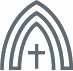 Name____________________________________ Email____________________________________                                      Phone number_______________________________ Event name____________________________                                        Address___________________________________________ Postcode________________________Please return your completed sponsorship form to: Reverend Jo Smith/Becky Edge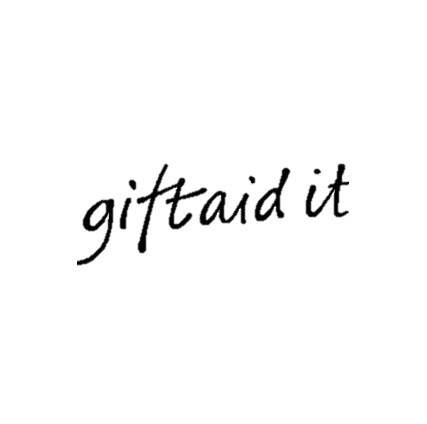 Your Gift Aid declaration: If I have ticked the box headed ‘Gift Aid’, I can confirm that I am a UK Income or Capital Gains taxpayer. I have read this statement and want Euxton Parish Church to reclaim tax on the donations detailed on this form, given on the date shown. I understand that if I pay less Income Tax/or Capital Gains tax in the current tax year than the amount of Gift Aid claimed on all of my donations it is my responsibility to pay any difference. I understand that the charity will reclaim 25p of tax on every £1 that I have given.TitleInitialsSurnameHouse name or numberPostcodeDate of paymentYour donationGift Aid (please tick)MissKSmith321 ACR1 3FG10/11/20£20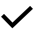 